Señores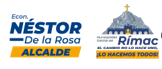 Municipalidad Distrital del RímacAtte. Oficina de Recursos HumanosCONVOCATORIA PRÁCTICAS N°       -202…..-MDR/…………………………..Postulante:…………………………………………………………………………………………………………………………..D.N.I.:…………………………………………………………………………………………………………………………………..Domicilio:…………………………………………………………………………………………………………………………….Teléfono:……………………………………………………………………………………………………………………………..Correo Electrónico:…………………………………………………………………………………………………………… Número de folios presentados………………………………………………………………………